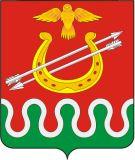 БОГОТОЛЬСКИЙ МУНИЦИПАЛЬНЫЙ РАЙОНКРАСНОЯРСКОГО КРАЯПРЕДСЕДАТЕЛЬ БОГОТОЛЬСКОГО РАЙОННОГО СОВЕТА ДЕПУТАТОВРАСПОРЯЖЕНИЕ22.09.2021                                                               	    		     № 10-ро созыве десятой внеочередной сессии Боготольского районного Совета депутатов шестого созываВ соответствии с частью 5 статьи 43 Федерального закона от 06.10.2003 № 131-ФЗ «Об общих принципах организации местного самоуправления в Российской Федерации», руководствуясь статьей 19.1 Устава Боготольского района Красноярского края, ст. 18 Регламента Боготольского районного Совета депутатов, созвать десятую внеочередную сессию Боготольского районного Совета депутатов шестого созыва «28» сентября 2021 года, в 15 часов 00 минут, по адресу: Красноярский край город Боготол, улица Комсомольская, 2, (актовый зал администрации Боготольского района).Проект повестки дня заседания десятой внеочередной сессии Боготольского районного Совета депутатов шестого созыва:Об освобождении от должности председателя Контрольно-счетного органа Боготольского района.О назначении председателя Контрольно-счетного органа Боготольского района.О внесении изменений в Решение Боготольского районного Совета депутатов от 23.05.2012 № 18-103 «Об утверждении Положения об оплате труда депутатов, выборных должностных лиц, осуществляющих свои полномочия на постоянной основе, лиц, замещающих иные муниципальные должности и муниципальных служащих».Об утверждении Положения о муниципальном земельном контроле на территории муниципального образования Боготольский муниципальный район Красноярского края.Рассмотрение представления Боготольской межрайонной прокуратуры от 17.09.2021 № 7-01-2021.Председатель Боготольскогорайонного Совета депутат                                                      В.О. Усков